Duke Street Primary School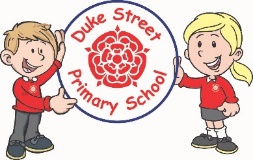 Home School Learning TasksThe tasks below should be completed daily.The tasks below should be completed daily.The tasks below should be completed daily.The tasks below should be completed daily.The tasks below should be completed daily.The tasks below should be completed daily.The tasks below should be completed daily.MathsMathsMathsReadingReadingWritingWriting  Watch the video and work through the White Rose Hub sheet daily. https://whiterosemaths.com/homelearning/ When you access the site – Click on your child’s year group and then go to Summer 2 Week 4. (White Rose Hub week 9)Additional materials , videos and games related to this week's learning can also be found on BBC Bitesize: https://www.bbc.co.uk/bitesize When you access the site - click your child's year  group and then go to the maths lesson for each day.  Extra Number Practise: Log on to Numbots/ TTRS for 15 minutes at least 3 times per week.  Practice Arithmetic skills by completing Early Bird Maths   Watch the video and work through the White Rose Hub sheet daily. https://whiterosemaths.com/homelearning/ When you access the site – Click on your child’s year group and then go to Summer 2 Week 4. (White Rose Hub week 9)Additional materials , videos and games related to this week's learning can also be found on BBC Bitesize: https://www.bbc.co.uk/bitesize When you access the site - click your child's year  group and then go to the maths lesson for each day.  Extra Number Practise: Log on to Numbots/ TTRS for 15 minutes at least 3 times per week.  Practice Arithmetic skills by completing Early Bird Maths   Watch the video and work through the White Rose Hub sheet daily. https://whiterosemaths.com/homelearning/ When you access the site – Click on your child’s year group and then go to Summer 2 Week 4. (White Rose Hub week 9)Additional materials , videos and games related to this week's learning can also be found on BBC Bitesize: https://www.bbc.co.uk/bitesize When you access the site - click your child's year  group and then go to the maths lesson for each day.  Extra Number Practise: Log on to Numbots/ TTRS for 15 minutes at least 3 times per week.  Practice Arithmetic skills by completing Early Bird Maths https://www.oxfordowl.co.uk/Free reading resources, select your book band and read.When completed write a review on the reading cloud.Phonics Play. Login to the free games and focus on phase 5 and phase 6 games. Username: march20
Password: homehttps://www.oxfordowl.co.uk/Free reading resources, select your book band and read.When completed write a review on the reading cloud.Phonics Play. Login to the free games and focus on phase 5 and phase 6 games. Username: march20
Password: homeHandwriting practice: practice letter formation by writing your spelling words.Look at the English Week 4 document.The theme this week is Mr Men. There is an activity for your child to complete each day, along with lots of fun resources.Handwriting practice: practice letter formation by writing your spelling words.Look at the English Week 4 document.The theme this week is Mr Men. There is an activity for your child to complete each day, along with lots of fun resources.The tasks below please pick one per dayThe tasks below please pick one per dayThe tasks below please pick one per dayThe tasks below please pick one per dayThe tasks below please pick one per dayThe tasks below please pick one per dayThe tasks below please pick one per dayScienceHistoryMusicMusicPSHEPSHEPEMeasuring the weatherGo through the power point on measuring weather.It discusses who invented the rain gauge.Task: Create a rain gage(instruction on separate sheet)Record the weather on the sheet or in your books. Samuel Pepys Watch: BBC Bitesize linkWrite a diary entry directly into your book, pretending that you are Samuel Pepys. Write about what makes Samuel Pepys significant and why he was an important figure in history.Jazz-Pulse and RhythmWatch: BBC Bitesize linkThis week you will be learning about Jazz music and the importance of ‘pulse’ and ‘rhythm’. Join in with the clip, stamp out the pulse with the children then join in the singing. Later see if you can sing and clap or stamp the pulse.  Jazz-Pulse and RhythmWatch: BBC Bitesize linkThis week you will be learning about Jazz music and the importance of ‘pulse’ and ‘rhythm’. Join in with the clip, stamp out the pulse with the children then join in the singing. Later see if you can sing and clap or stamp the pulse.  Caring FriendshipsThink of a special person who helps you, this could be one of your grown ups or a friend. What makes them special? How do they help you and make you smile?Draw a picture of your special person and write a few sentences about what makes they so special. Caring FriendshipsThink of a special person who helps you, this could be one of your grown ups or a friend. What makes them special? How do they help you and make you smile?Draw a picture of your special person and write a few sentences about what makes they so special. ExercisesComplete the fitness activities in the Lancashire Sports documents. 